Western Australia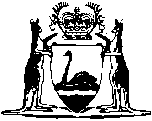 Agricultural and Veterinary Chemicals (Taxing) Act 1995Western AustraliaAgricultural and Veterinary Chemicals (Taxing) Act 1995Contents1.	Short title	12.	Commencement	13.	Imposition of tax	1Notes	Compilation table	2Western AustraliaAgricultural and Veterinary Chemicals (Taxing) Act 1995 An Act to impose certain fees referred to in Part 9 of the Agricultural and Veterinary Chemicals (Western Australia) Act 1995 to the extent that any such fee may be a tax. 1.	Short title 		This Act may be cited as the Agricultural and Veterinary Chemicals (Taxing) Act 1995 1.2.	Commencement 		This Act comes into operation on the day on which Part 9 of the Agricultural and Veterinary Chemicals (Western Australia) Act 1995 comes into operation 1.3.	Imposition of tax 		To the extent that any fee referred to in Part 9 of the Agricultural and Veterinary Chemicals (Western Australia) Act 1995 may be a tax, this Act imposes the fee.Notes1	This is a compilation of the Agricultural and Veterinary Chemicals (Taxing) Act 1995.  The following table contains information about that Act.Compilation tableShort titleNumber and yearAssentCommencementAgricultural and Veterinary Chemicals (Taxing) Act 19954 of 199517 May 199524 Jun 1995 (see s. 2 and Gazette 23 Jun 1995 p. 2419)Reprint of the Agricultural and Veterinary Chemicals (Taxing) Act 1995  as at 20 Sep 2002Reprint of the Agricultural and Veterinary Chemicals (Taxing) Act 1995  as at 20 Sep 2002Reprint of the Agricultural and Veterinary Chemicals (Taxing) Act 1995  as at 20 Sep 2002Reprint of the Agricultural and Veterinary Chemicals (Taxing) Act 1995  as at 20 Sep 2002